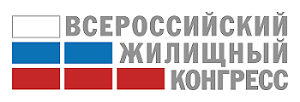 ПОСТ-РЕЛИЗИтоги Сочинского Всероссийского жилищного конгресса – 2021(7–11 июня, Сочи)11 июня завершил свою работу Сочинский Всероссийский жилищный конгресс – важнейшее мероприятие рынка недвижимости России. За 5 дней Конгресс собрал около 5000 участников. В этом году Конгресс проходил в непростых условиях ограничений, созданных из-за требований Роспотребнадзора. Тем не менее, мероприятие прошло успешно и прогремело на весь риэлторский мир.Из-за ограничений по социальному дистанцированию и беспрецедентных мер безопасности Конгресс проходил сразу на двух площадках – в конгресс-центре Radisson Blue Resort (Голубая ул., д. 1А) и комплексе «Имеретинский» (Морской бульвар, д.1). На Конгрессе было проведено порядка 400 мероприятий, посвященных жилищному строительству, риэлторскому бизнесу, ипотечному кредитованию, коммерческой и зарубежной недвижимости, информационным технологиям, рекламе и PR, межрегиональным сделкам, образованию и подготовке кадров на рынке недвижимости, многим другим актуальным темам. Прозвучало около 500 докладов. Состоялось множество мастер-классов и тренингов от ведущих бизнес-тренеров и практиков рынка недвижимости. Среди них – Олег Торбосов, Владимир Димитриадис, Максим Маршал, Владимир Моженков и многие другие известные имена. По словам вице-президента НОСТРОЙ Антона Мороза, нынешний Конгресс показал свою полезность и эффективность. «Вопреки сложной эпидемиологической обстановке и действующим в связи с этим ограничениям Конгресс прошел на достойном, качественном уровне с соблюдением мер противоэпидемической безопасности», – говорит Антон Мороз. Президент Российской гильдии риэлторов Игорь Горский уверен: мероприятие удалось во всех отношениях. «Всероссийский жилищный конгресс – это не только возможность узнать последние тренды рынка и новые технологии продаж, но и площадка для развития качественных партнерских связей!», - подчеркнул Игорь Горский. Мероприятие посетили руководители застройщиков, ведущих агентств недвижимости и банков. С докладами выступили представители крупнейших девелоперских компаний России — ГК «Эталон», Setl City, Главстрой, «ЮгСтройИмпериал», ГК «Кортрос», ГК «Самолет», «Брусника», «Страна Девелопмент», ГК «КВС», ГК «ЦДС», TEKTA GROUP, Холдинг RBI, AVA Group и многих других.В Конгрессе принимали участие руководители крупнейших риэлторских компаний - «Адвекс. Недвижимость», Century 21, «Этажи», «Перспектива 24», десятков других ведущих риэлторских организаций России. Мероприятие посетили топ-менеджеры крупнейших банков страны.Были определены победители Национальной премии «Эксперт рынка недвижимости» и конкурса «Профессиональное признание». Торжественный прием, посвященный подведению итогов премий, состоялся 9 июня в лучшем банкетном ресторане Сочи – зале «Георгиевский». Культурная программа Конгресса не уступала деловой ни по масштабу, ни по качеству. Гости мероприятия посетили банный и бильярдный клубы, совершили квадро-тур к Ивановскому водопаду, приняли участие в летних заплыве и забеге. Также в рамках Конгресса 10 июня состоялся показ золотой коллекции Международного Фестиваля креативной рекламы недвижимости ReFest.  Следующий Конгресс пройдет 8-12 ноября в Санкт-Петербурге. Регистрация уже открыта. Ознакомиться с проектом программы и зарегистрироваться можно на официальном сайте конгресса: https://spbcongress.ru